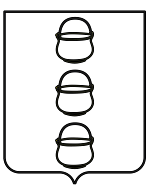 СОВЕТ ДЕПУТАТОВГОРОДСКОГО ОКРУГА КОТЕЛЬНИКИМОСКОВСКОЙ ОБЛАСТИРЕШЕНИЕ24.10.2023 № 2/70г. КотельникиО принятии в муниципальную собственность городского округа Котельники Московской области движимого имуществаВ соответствии с Федеральным законом от 06.10.2003 № 131-ФЗ «Об общих принципах организации местного самоуправления в Российской Федерации», Федеральным законом от 22.08.2004 № 122-ФЗ «О внесении изменений 
в законодательные акты Российской Федерации и признании утратившими силу некоторых законодательных актов Российской Федерации в связи с принятием федеральных законов «О внесении изменений и дополнений в Федеральный закон «Об общих принципах организации законодательных (представительных) 
и исполнительных органов государственной власти субъектов Российской Федерации» и «Об общих принципах организации местного самоуправления 
в Российской Федерации», постановлением правительства Российской Федерации 
от 13.06.2006 № 374 «О перечнях документов, необходимых для принятия решения 
о передаче имущества из федеральной собственности в собственность субъекта Российской Федерации или муниципальную собственность, из собственности субъекта Российской Федерации в федеральную собственность или муниципальную собственность, из муниципальной собственности в федеральную собственность 
или собственность субъекта Российской Федерации», Уставом городского округа Котельники Московской области, на основании письма Министерства имущественных отношений Московской области от 12.10.2023 № 15ИСХ-25477, договора безвозмездного пользования движимым имуществом, находящимся 
в собственности Московской области, закрепленным на праве оперативного управления от 31.08.2023, Совет депутатов городского округа Котельники Московской областиРЕШИЛ:1. Утвердить Перечень движимого имущества, предлагаемого к передаче 
из собственности Московской области в муниципальную собственность городского округа Котельники Московской области (приложение), и тем самым согласовать принятие в муниципальную собственность движимого имущества (далее - имущество).2. Администрации городского округа Котельники Московской области осуществить необходимые организационные и юридические действия для включения имущества в муниципальную казну городского округа Котельники Московской области и издать распорядительные документы по определению дальнейшего использования имущества.3. Настоящее решение опубликовать в газете «Котельники Сегодня» 
и разместить на официальном сайте городского округа Котельники Московской области в сети «Интернет».4. Направить настоящее решение главе городского округа Котельники Московской области для подписания и обнародования.Председатель Совета депутатовгородского округа КотельникиМосковской области			      	                                           А. И. БондаренкоГлава городского округа  Котельники Московской области                                                       С. А. ЖигалкинПриложение к Решению Совета депутатовгородского округа Котельники Московской областиот 24.10.2023 № 2/70Перечень движимого имущества,предлагаемого к передаче из собственности Московской области в муниципальную собственность городского округа Котельники Московской области№ п/пПолное наименование организацииАдрес места нахождения организации, ИНН организацииНаименование имуществаАдрес места нахождения имуществаИндивидуализирующие характеристики имущества 1Государственное бюджетноеучреждение Московскойобласти «Управление технического надзора капитального ремонта»142605,Московская область,г. Орехово-Зуево,ул. Северная, д. 59Трактор Беларус-320.4М (в т.ч. щетка уборочная задняя, передний плужный снегоочиститель)Московская область, г. Котельники, Дзержинское шоссе, д. 5/4VIN: Y4U320Z04P1206641, номер двигателя MMZ-3LD, 0070331Государственное бюджетноеучреждение Московскойобласти «Управление технического надзора капитального ремонта»142605,Московская область,г. Орехово-Зуево,ул. Северная, д. 59Трактор Беларус-320.4М (в т.ч. щетка уборочная задняя, передний плужный снегоочиститель)Московская область, г. Котельники, Дзержинское шоссе, д. 5/4VIN: Y4U320Z04P1206643 номер двигателя MMZ-3LD, 006962